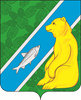 АДМИНИСТРАЦИЯГОРОДСКОГО ПОСЕЛЕНИЯ АНДРАОктябрьского районаХанты-Мансийского автономного округа – ЮгрыПОСТАНОВЛЕНИЕОб утверждении итогов социально–экономического развития городского поселения Андра за 2022 год 	На основании статьи 184.2 Бюджетного кодекса Российской Федерации, Устава городского поселения Андра:Утвердить итоги социально-экономического развития муниципального образования городское поселение Андра за 2022 год, согласно приложению.Разместить итоги социально-экономического развития муниципального образования городское поселение Андра за 2022 год на официальном сайте городского поселения Андра в сети «Интернет».Контроль за выполнением постановления оставляю за собой.Глава городского поселения Андра                                                                                Н.В. ЖукПриложение                                                                                 к постановлению администрации                                                  городского поселения Андра                                                                                                от «21» февраля 2023 г. № 18Итоги социально – экономического развития городского поселения Андра за 2022 год Городское поселение Андра расположено на правом берегу р. Обь в центральной части Октябрьского района. Площадь земель в границах поселения составляет 130,64 га. В соответствии с Законом Ханты-Мансийского автономного округа – Югры             от 25.11.2004 № 63-оз «О статусе и границах муниципальных образований Ханты-Мансийского автономного округа – Югры» городское поселение Андра является муниципальным образованием Октябрьского района Ханты-Мансийского автономного округа – Югры. 1. Демографическая ситуацияПо официальным статистическим данным численность постоянного населения городского поселения Андра по состоянию на 01.01.2022 составила 1 382 человека.По данным отдела ЗАГС администрации Октябрьского района число родившихся по состоянию на 01.01.2023 составило 17 человек (01.01.2022 - 32 человека), число умерших составило 16 человек (01.01.2022 – 24 человека). Естественный прирост населения за 2022 год составил 1 человек (за 2021 год – 8 человек). По предварительным данным число прибывших на постоянное место жительства на территорию гп. Андра за 2022 год составило 81 человек, выбывших 93 человека. Миграционное сальдо за 2022 год составило «минус» 12 человек.Численность постоянного населения поселения на 01.01.2023 составляет – 1 371 человек.В отчетном периоде 2022 года зарегистрировано 10 актов о заключении брака, 10 актов о расторжении брака.2. ПромышленностьПромышленность на территории городского поселения Андра представлена следующими видами экономической деятельности:- производство и распределение электроэнергии, газа и воды;- производство хлеба и хлебобулочных изделий.В сфере производства и распределения тепловой энергии, электроэнергии, газа и воды ведет деятельность Октябрьское линейное производственное управление магистральных газопроводов ООО «Газпром трансгаз Югорск», являющееся градообразующим предприятием на территории городского поселения. Среднесписочная численность работающих на предприятии за 2022 год составила 534 человека (01.01.2022 – 550 человек).На сегодняшний день, обеспечением поселения хлебобулочными изделиями занимается Октябрьское потребительское общество, хлеб поставляется в образовательные учреждения и торговые объекты поселения.3. Транспорт и связьПротяженность автомобильных дорог общего пользования на территории городского поселения Андра составляет 11,0 км, в том числе автомобильные дороги с твердым покрытием – 11,0 км. (официальные данные органов статистики по состоянию на 01.01.2022).Автомобильные пассажирские перевозки осуществляются ООО «Белоярскавтотранс» по следующим маршрутам: Пригородные маршруты:- пгт. Октябрьское – пгт. Андра.В 2022 году по данному маршруту осуществлено  1 966 рейсов или 99,5% к аналогичному периоду прошлого года (2021 год – 1 975 рейсов). Перевезено по данному маршруту 25242  пассажира (2021 год – 24 656 пассажиров) или 102,4 % к показателю 2021 года.Междугородние маршруты в границах района (в период действия автозимников):- пгт. Октябрьское – пгт. Приобье (с заездом в пгт. Андра).За 2022 год по данному маршруту осуществлено 420 рейсов или 118% к аналогичному периоду прошлого года (2021 год – 356 рейсов). Перевезено по данному маршруту 3 402 пассажира (2021 год – 2 251 пассажир) или 151,1 % к аналогичному показателю 2021 года.Межмуниципальный маршрут:- г. Белоярский – пгт. Октябрьское (с заездом в пгт. Андра).В 2022 году по данному маршруту осуществлено 676 рейсов или 92,3% к аналогичному периоду прошлого года (2021 год – 732 рейса). Перевезено по данному маршруту 5 838  пассажиров (2021 год – 2 875 пассажиров) или 203,1 % к аналогичному показателю 2021 года.Все запланированные маршруты выполнялись согласно утвержденным расписаниям. Связь.Основным оператором, представляющим услуги фиксированной телефонной связи на территории поселения, является управление связи ООО «Газпром трансгазЮгорск». Активно действуют на рынке сотовой связи общероссийские операторы: Теле2, Мегафон, Мотив, МТС, Билайн.На территории городского поселения Андра широкополосный, высокоскоростной доступ в сеть «Интернет» предоставляет ООО «Автоматизированные системы связи», посредством проведения в 2017 году оптоволоконного кабеля.На территории муниципального образования городское поселение Андра функционирует отделение почтовой связи Белоярского почтамта Управление Федеральной почтовой связи по ХМАО-Югре – филиала акционерного общества «Почта России». Услуги почтовой связи и пункт общественного доступа к сети интернет располагаются в помещении Управления Федеральной почтовой связи по ХМАО - Югре филиала акционерного общества «Почта России» и в Андринской поселковой библиотеке.4. Малое предпринимательство, потребительский рынокОсновными участниками потребительского рынка являются субъекты малого и среднего предпринимательства.По состоянию на 01.01.2023 на территории поселения зарегистрированы 28 предпринимателей (на 01.01.2022 – 27 предпринимателей). В соответствии с Федеральным законом от 27.11.2018 № 422-ФЗ «О проведении эксперимента по установлению специального налогового режима «Налог на профессиональный доход», на территории поселения самозанятые граждане применяют особый налоговый режим НПД (налог на профессиональный доход). По официальным данным Межрайонной ИФНС России № 2 по ХМАО-Югре по состоянию на 01.01.2023 на территории поселения зарегистрировано 70 самозанятых граждан (01.01.2022 – 34 самозанятых), применяющих особый налоговый режим НПД (налог на профессиональный доход). Приоритетными видами деятельности являются парикмахерские, косметологические услуги, услуги по перевозке пассажиров и грузов, зрелищно-развлекательные услуги, услуги по дополнительному образованию.Потребительский рынок представлен субъектами, осуществляющими розничную торговлю, оказывающими услуги общественного питания и бытовые услуги. На территории поселения расположено 15 объектов розничной торговли, общей площадью 1666,3 кв.м. Сеть предприятий общественного питания представлена 4 объектами на 172 посадочных мест. На территории поселения осуществляет розничную торговлю фармацевтической продукцией аптечная организация «Аптека готовых лекарств» ИП Ефимова О.Н.Функционирует 1 объект гостиничного типа – общежитие ООО «Газпром трансгаз Югорск».Для повышения информированности представителей бизнес-сообществ, безработных граждан, вовлечения большего количества граждан в предпринимательскую деятельность в I квартале 2022 года в пгт. Андра совместно с КУ ХМАО-Югры «Октябрьский ЦЗН» и Федеральной налоговой службой  проведен «круглый стол» на тему: «Как организовать свое дело и воспользоваться мерами государственной поддержки».В июне 2022 года в с. Шеркалы состоялось спортивно-образовательное мероприятие «День Обласа», в котором приняли участие предприниматели городского поселения Андра. На мероприятии рассмотрены вопросы государственной поддержки в сфере туризма, креативной индустрии, проведены мастер-классы. 16 сентября 2022 г. прошел 19-й районный конкурс «Предприниматель года -2022». Индивидуальный предприниматель Воронович Марина Викторовна стала победителем в номинации «Лучший социально ориентированный проект».Благодаря направлению возмещения затрат на строительство объектов недвижимого имущества в труднодоступных и отдаленных местностях ХМАО - Югры продолжается строительство станции технического обслуживания в пгт. Андра общей площадью 139,4 м2 (ИП Зенков А.Е.). 5. Социальная сфера городского поселенияОбразованиеСистема образования городского поселения Андра представлена:- муниципальным бюджетным общеобразовательным учреждением «Андринская средняя общеобразовательная школа». Дополнительное образование представлено:- муниципальным бюджетным учреждением дополнительного образования «Детская школа искусств» пгт. Андра. Контингент обучающихся, воспитанников на 2022-2023 учебный год распределен по организациям образования следующим образом:- в образовательной организации, реализующей общеобразовательные программы дошкольного образования – 118 (2021 год - 118) воспитанников;- в общеобразовательной организации – 306 (2021 год – 312) обучающихся;- в организации дополнительного образования – 105 (2021 год – 110) воспитанников.По состоянию на 01.01.2023, очередность детей, стоящих для определения в дошкольные образовательные организации, в возрасте от 3 до 7 лет, отсутствует.Приоритетным направлением в работе всех организаций дошкольного образования является охрана и укрепление здоровья детей, их физическое развитие.Содержание 1 ребенка в образовательных учреждениях, составляет (тыс. руб.):В 2022 году Основной государственный экзамен (ОГЭ) в МБОУ «Андринская СОШ» сдавали 25 выпускников, сдали все.Единый государственный экзамен (ЕГЭ) в МБОУ «Андринская СОШ» сдавали 8 выпускников, все сдали и получили  аттестаты за уровень среднего общего образования.В отчетном периоде 2022 года организовано участие детей и подростков в муниципальных, окружных, региональных, межрегиональных, всероссийских мероприятиях с одаренными детьми в различных сферах деятельности, как очно, так и дистанционно.В рамках сетевого взаимодействия с образовательными организациями и учреждениями культуры реализуются дополнительные общеобразовательные программы различных направленностей, с целью творческого духовного и нравственного развития учащихся организуются и проводятся досуговые мероприятия. В феврале 2022 года в муниципальном бюджетном учреждении дополнительного образования «Районная детская школа искусств» организована и проведена районная открытая методико-практическая конференция «Технологии искусства». Участниками конференции стали преподаватели ДШИ и ДМШ, а также специалисты из других учреждений культуры Октябрьского района. Конференция проводилась в режиме видео связи. Участники конференции поделились методическим и педагогическим опытом работы в области реализации дополнительных предпрофессиональных общеобразовательных программ в области искусств в современных реалиях жизни.ЗдравоохранениеОрганизация и качество оказания услуг занимают важное место в социально – экономическом развитии поселения.На территории поселения функционирует врачебная амбулатория в поселке городского типа Андра на базе бюджетного учреждения Ханты-Мансийского автономного округа - Югры «Октябрьская районная больница». Мощность амбулатории - 21 посещение в смену. Численность врачей – 1 (участковый), среднего медперсонала – 6, прочего (обслуживающего) персонала — 2.Также, на территории поселения функционирует медицинский офис «Семейный доктор» (ИП Воронович Марина Викторовна). В лечебно-диагностическом кабинете можно получить услугу ультразвуковой диагностики. Объем оказываемых услуг составляет 233 пациента в год.КультураУчреждения культуры предоставляют населению услуги, которые направлены на организацию досуга населения, развитие их творческих и интеллектуальных способностей в соответствии с их потребностями. Услуги являются общедоступными и предоставляются на бесплатной и платной основе согласно уставной деятельности. Организация досуга разновозрастного населения осуществляется посредством деятельности клубных формирований и организации культурно-массовых мероприятий.В 2022 году на базе КДЦ «Лидер» проведен ряд значимых культурно-массовых мероприятий. В связи со снятием большинства эпидемиологических ограничений мероприятия проходили в очном формате (однако в первом квартале заполняемость зала допускалась – 50%), среди них:- Фестиваль творчества В. С. Высоцкого «Вершина»;-  Концертная программа к Международному женскому дню «Ты – самая лучшая!»; - Концертная программа «Победный май» к Дню Победы; - возобновлены очные шествия «Бессмертный полк»; - возобновлена кулинарная инсталляция «Солдатская каша»;- Отчетный концерт «Феерия талантов» коллективов КДЦ «Лидер»; - Парад колясок к Дню защиты детей;- Выездная развлекательная программа в Детский сад «Семицветик»-  Автопробег «Мой триколор» к Дню Российского флага;- Концертная программа «Андра – судьба моя!» к 38-летию со Дня образования поселка Андра; - Фестиваль здорового образа жизни к Дню пожилого человека; - Фестивали национальных культур «Мы вместе» и «Сила единства»;- Концертная программа «Лучшая на свете»; - Концертная программа ко дню округа «#Мы вместе». Также, на базе КДЦ «Лидер» и Андринской СОШ успешно реализуется совместный проект в рамках национального проекта «Культура для школьников» - Диспут клуб «Аргумент», на котором старшеклассники дискутируют об основных современных социальных проблемах.  Постоянных участников – 25 человек.На базе филиала МБУК «КИЦ» КДЦ «Лидер» за отчетный период осуществляла работу детская дворовая площадка «Непоседы» в период с 4 июля 2022 г. по 30 августа 2022 г. За время работы площадки свой досуг на ней провели - 31 ребенок (согласно плановым показателям).Бюджетным учреждением населению пгт. Андра предоставляются дополнительные платные услуги, такие как танцевальная аэробика, аренда костюмов, аренда помещений, мероприятия по Пушкинской карте, адресное поздравление. Анализ деятельности Культурно-досугового центра «Лидер» за 2022 год по сравнению с аналогичным периодом 2021 года показывает позитивную динамику по целому ряду важнейших показателей. Всего за отчетный период проведено 288 мероприятий, в которых приняли участие            30 162 человека. Из них в очном формате 266 мероприятий и дистанционном - 22 соответственно.Клубные формирования – количество клубных формирований в КДЦ «Лидер» составило 11, количество участников -  131.Также, за отчетный период участники клубных формирований КДЦ «Лидер» приняли участие в фестивалях и конкурсах различного уровня – 33 мероприятия, 71 призовое место.За отчетный период, в социальных сетях и на официальном сайте учреждения опубликовано 1 906 постов, статей, информационных материалов. Количество просмотров составило 211 948.Организация библиотечного обслуживания населения, комплектование и обеспечение сохранности библиотечных фондов библиотек городского поселения Андра.Формирование библиотечного фонда:Основные показатели деятельности:За отчетный период проведено 127 культурно-просветительских мероприятий по различным направлениям деятельности и приуроченных к различным памятным датам и акциям, которые посетили 6 157 участников.В рамках реализации Концепции поддержки и развития чтения в Ханты-Мансийском автономном округе – Югре на 2018 – 2025 гг. библиотека гп. Андра провела ряд культурно-просветительских мероприятий, среди них:- Акция – выставка «Рождественский книговорот»;- VI Общероссийская акция «Дарите книги с любовью»; - Акция «Единый день чтения в Югре» на тему «Мифы и легенды народов России»;- Окружная акция по дарению книг новорожденным «Подрастаю с книжкой я»;- Региональный фестиваль «Читающая Югра» с региональным флешмобом «Читаем Пушкина».В период с 23 мая по 12 октября 2022 года библиотека гп. Андра присоединилась к реализации регионального проекта «Большие книжные гонки «Югра – 2022». В рамках реализации проекта с 6 по 10 июня прошел фестиваль «Читающая Югра» с региональным флешмобом «Читаем Пушкина», акция «Книжный вызов «Современники».  В период с 28 июля по 20 ноября 2022 года жители гп. Андра принимают участие в Региональном конкурсе социальной рекламы, буктрейлеров и видеосюжетов «Читают все!». На муниципальный этап конкурса было представлено 3 творческие работы.В рамках реализации плана районных фестивалей, конкурсов на 2022 год библиотека гп. Андра присоединилась к организации и проведению культурно-просветительских мероприятий, среди них: - районный конкурс семейного творчества «Читающая семья – читающие дети»;- литературно-музыкальная гостиная «Строки, опаленные войной» с участием поэтов и писателей Октябрьского района;- поэтическая гостиная «Красота спасет мир» с участием представителей Свято-Троицкого Архиерейского подворья;- литературная гостиная «В кольце золотых куполов» с участием представителей Свято-Троицкого Архиерейского подворья;- поэтический марафон «Край родной, тебя я воспеваю»;- открытый онлайн-конкурс чтецов «О той земле, где ты родился». В период с 12 сентября по 12 октября 2022 года – региональная акция «Книжный вызов «Современники». - правовая игра «Закон и Я»; - игровая программа ко дню инвалидов «Вместе весело играть»; - экоквест «Югра многолика»; - новогодняя игровая программа «В поисках новогодних подарков».Физическая культура и спортНа территории городского поселения Андра осуществляют свою деятельность в сфере физической культуры и спорта  культурно-спортивный комплекс «Прометей» Октябрьского ЛПУ МГ ООО «Газпром трансгазЮгорск», численность работников составляет 4 человека. Единовременная пропускная способность 49 человек.На базе физкультурно-оздоровительного комплекса КСК «Прометей» организованы спортивно-оздоровительные группы по следующим видам спорта:-баскетбол для детей (2 группы);-мини-футбол для детей (3 группы); -волейбол для детей (1 группа);-лыжные гонки (2 группы);-волейбол для трудящихся (1 группа);-фитнес-аэробика для трудящихся (2 группы);-группы общей физической подготовки для детей и трудящихся.3 мая 2022 года в рамках закрытия сезона состоялись соревнования среди юных баскетболистов на базе культурно-спортивного комплекса «Прометей».  В апреле 2022 года на базе культурно-спортивного комплекса «Прометей» состоялся большой праздничный концерт, посвящённый закрытию спортивно-творческого сезона 2021-2022 г.В рамках Всероссийского фестиваля «#ВместеЯрче» в гп. Андра состоялся молодёжный квест, посвященный Дню работников нефтяной и газовой промышленности и Дню поселка. В квесте приняли участие три команды: две команды молодёжи Октябрьского ЛПУМГ и одна команда Андринской СОШ. В сценарий квеста вошло 8 заданий. Победителями стала одна из команд Октябрьского ЛПУ. На базе культурно-спортивного комплекса «Прометей» проводятся спартакиады среди трудящихся Октябрьского ЛПУ МГ ООО «Газпром трансгаз Югорск». Также, в течение отчетного периода 2022 года проводился ряд мероприятий как среди трудящихся, так и среди ветеранов.Основные направления молодежной политикиВ целях формирования у подрастающего поколения гражданско-патриотической позиции ежегодно в феврале проводится месячник военно-патриотического воспитания детей и молодежи, который включает в себя мероприятия, посвященные Дню вывода войск из Афганистана, Дню защитника Отечества, в школе и библиотеках организованы выставки, экспозиции патриотической направленности, классные часы и т. д.В МБОУ «Андринская СОШ» активно развиваются кадетское движение,  функционирует кадетский 8 Б класс - 12 человек.В рамках формирования и развития интереса и уважения к истории и традициям российского казачества, выявления и распространения успешного опыта работы образовательных организаций, осуществляющих образовательный процесс с использованием культурно-исторических традиций казачества по интеллектуальному, культурному, физическому и нравственному развитию обучающихся, развития и укрепления основ военно-патриотического воспитания молодежи Октябрьского района в марте на базе общеобразовательных организаций Октябрьского района, реализующих кадетское направление, состоялись районные открытые традиционные игры казаков «Шермиции на Оби-2022». В период летних каникул была организована работа лагеря с дневным пребыванием детей (1-я смена), в котором отдохнули 75 детей. По путевкам, приобретенным Управлением образования и молодежной политики администрации Октябрьского района в летний период выехали 13 детей (4 - в ДОЛ «Дружба» Ишимского района Тюменской области, 5 -детей на Черноморское побережье в ДОЛ «Энергетик», 4 - в ДОЛ «Горное ущелье» Республики Башкортостан). Также, в 2022 году организована трудовая занятость подростков старше 14 лет. В приоритетном порядке к работе привлекались дети, состоящие на различных видах учета, дети «группы риска». Подростки трудоустроены рабочими по озеленению с нагрузкой 0,2 ставки, в МБОУ «Андринская СОШ» задействовано  26  несовершеннолетних.С целью повышения уровня физической подготовленности молодых людей к военной службе, закрепления теоретических знаний и приобретения необходимых практических навыков раздела «Основы военной службы» школьного курса «Основы безопасности жизнедеятельности», в мае проведены учебные сборы с гражданами, проходящими подготовку по основам военной службы, в которых приняли участие 5 обучающихся из г.п. Андра.В рамках системы выявления и продвижения инициативной, интеллектуально развитой и талантливой молодежи организованы мероприятия:- Районная интеллектуальная игра «Что? Где? Когда?», где приняла участие команда МБОУ «Андринская СОШ». - Районный Фестиваль театра эстрадных миниатюр «Лимонад», в котором приняла участие  молодежная команда городского поселения Андра.- Районный слет лидеров «Паруса надежды», где также приняли участие обучающиеся школы из пгт. Андра.С целью поддержки и обеспечения волонтерской деятельности на территории городского поселения Андра создан волонтерский отряд из 35 волонтеров, принимающих активное участие в благотворительных акциях: «Неделя добра», «Подари радость детям», «Мы против наркотиков», «Георгиевская лента».6. Муниципальные услугиВо исполнение Федерального закона от 27.07.2010 № 210-ФЗ «Об организации предоставления государственных и муниципальных услуг» органами местного самоуправления городского поселения Андра предоставляются муниципальные услуги, получателями которых являются граждане, проживающие на территории г.п. Андра, юридические лица, индивидуальные предприниматели, осуществляющие свою деятельность на территории городского поселения Андра. В 2022 году в городском поселении Андра количество заявлений на оказание муниципальных услуг по сравнению с аналогичным периодом 2021 года снизилось на 36,52% и составило 365 заявлений (за 2021 год поступило 575 заявлений), из них оказано с положительным результатом 350. Количество услуг, оказанных в электронном виде, составило 14 услуг, посредством официального сайта заявок на оказание муниципальных услуг не поступало.В течение отчетного периода работа в системе межведомственного электронного взаимодействия не осуществлялась.С целью повышения качества и доступности муниципальных услуг в поселке городского типа Андра открыто 1 окно Филиала автономного учреждения Ханты-Мансийского автономного округа – Югры «Многофункциональный центр предоставления государственных и муниципальных услуг Югры» в Октябрьском районе.7. Основные направления по предупреждению и ликвидации последствий чрезвычайных ситуаций, стихийных бедствий и пожарной безопасностиОбеспечение условий для безопасной жизнедеятельности населения, минимизация материального ущерба и снижение случаев гибели людей вследствие чрезвычайных ситуаций являются важнейшими факторами для сохранения экономического потенциала поселения и повышения качества жизни населения. На территории поселения функционирует КУ ХМАО-Югры «Центроспас - Югория» по Октябрьскому району, численность работающих составляет 13 человек, создана одна  пожарная команда, имеются в наличии специализированные транспортные средства в количестве 3 единиц, оснащённость спецоборудованием, спецодеждой и обувью 100% к установленной норме.На территории поселения в 2022 году зарегистрирован 1 пожар (2021 год - 4). Пожар произошел в частном доме. Причина не установлена. На сегодняшний день существует потребность в строительстве дополнительных источников наружного противопожарного водоснабжения в частном жилом секторе в количестве 2 пожарных гидрантов. В городском поселении функционирует муниципальная система оповещения и информирования населения о чрезвычайных ситуациях природного техногенного характера «Вестник».8. Труд и занятостьТрудовые ресурсы являются важнейшим фактором экономического роста. Ситуация на рынке труда определяется демографическими тенденциями, развитием сферы малого и среднего бизнеса, реализацией мер по трудоустройству и повышению конкурентоспособности незанятого населения. По оценочным данным, численность экономически активного населения по состоянию на 01.01.2023 составляет 1 066 человек – 77,7% от общей численности населения. Численность работающих по полному кругу организаций за текущий период составила 994 человека или 106,0% к аналогичному периоду 2021 года (938 человек).По состоянию на 01.01.2023 в городском поселении Андра зарегистрировано в качестве безработных граждан 2 человека (01.01.2022 - 5 человек), уровень регистрируемой безработицы к экономически активному населению района составляет 0,18% (01.01.2022 – 0,49%). В целях стабилизации ситуации на рынке труда в отчетном периоде продолжалась реализация мероприятий государственной программы «Поддержка занятости населения», направленных на содействие занятости населения, улучшение условий и охраны труда в муниципальном образовании. КУ ХМАО-Югры «Октябрьский центр занятости населения» в постоянном режиме ведется работа с работодателями поселения.В целях обеспечения временной занятости населения, в рамках реализации программы в отчетном периоде 2022 года проводились оплачиваемые общественные работы, в которых приняли участие 11 человек. Основные виды общественных работ: благоустройство и озеленение территории поселения, уборка снега в зимнее время и др.Государственную услугу по профессиональному обучению за истекший период получил 1 человек. 9. Денежные доходы населенияВажнейший показатель уровня жизни населения – денежные доходы. Уровень благосостояния населения, в основном, зависит от уровня доходов населения полученных  в виде заработной платы и выплат социального характера, включающих в себя пенсии и  пособия.В 2022 году Правительством Российской Федерации и Ханты-Мансийского автономного округа - Югры приняты первоочередные меры по сохранению устойчивости экономики и поддержке граждан в условиях санкций: увеличение социальных выплат, повышение МРОТ и прожиточного минимума, расширение мер поддержки, предоставляемых на основе оценки нуждаемости и индексация заработной платы работников бюджетной сферы. В соответствии с нормами пенсионного законодательства, обеспечивается защита интересов пожилого населения, для которых главным источником доходов являются социальные трансферты (пенсии, пособия, социальная помощь).Средний размер дохода пенсионера на 01.01.2023 увеличился на 16,7% по сравнению с периодом прошлого года и достиг 27 519,73 рублей в месяц, превысив в 1,6 раза прожиточный минимум, установленный для пенсионера Ханты-Мансийского автономного округа – Югры на 2022 год в сумме 16 961,0 рубль.Среднедушевой доход населения городского поселения Андра за отчетный период составил 51 355,0 рубля.Среднедушевые расходы населения за отчетный период составили 50 879,0 рубль.10. Бюджет городского поселения АндраПо состоянию на 01.01.2023 в бюджет муниципального образования городское поселение Андра поступили доходы в сумме 38 835,3 тыс. рублей, при уточненном плане на 2022 год в сумме 39 006,9 тыс. рублей, плановые назначения исполнены на 99,6 %. За отчетный период объем расходов бюджета городского поселения Андра при уточненном плане на год в сумме 42 285,8 тыс. рублей, исполнен в сумме 36 056,4 тыс. рублей или на 85,3%.По итогам исполнения бюджета городского поселения Андра сложился профицит в сумме 2 778,9 тыс. рублей.11. Жилищно-коммунальный комплексОдним из приоритетов жилищной политики поселения является обеспечение комфортных условий проживания и доступности коммунальных услуг для населения. На территории поселения функционируют предприятия, входящие в систему жилищно-коммунального комплекса: - Октябрьское линейное производственное управление магистральных газопроводов ООО «Газпром трансгаз Югорск» (теплоснабжение, водоснабжение (ГВС, ХВС), водоотведение, содержание и текущий ремонт жилого фонда);- ИП Горячук М.М. (управление МКД, содержание и текущий ремонт жилого фонда);- АО «Югра-Экология» (региональный оператор сферы по обращению с ТКО).По данным статистической формы № 1-жилфонд по состоянию на 01.01.2022 обеспеченность жилищного фонда инженерными сетями характеризуется: - централизованным водоснабжением – 100,00%;- канализацией – 100,00%;- централизованным теплоснабжением – 86,39%;- электроснабжением – 100,0%;- централизованным газоснабжением – 90,93%.12. ИнвестицииПо предварительным данным объем инвестиций в основной капитал за счет средств бюджета городского поселения Андра за 2022 год составил 11224,7 тыс. рублей.  С декабря 2020 года начата работа по подготовке к строительству объекта «Комплекс обезвреживания полного цикла твердых коммунальных отходов для п. Андра Октябрьского района», инвестором выступило АО «Югра-Экология». С инвестором заключено Соглашение о сотрудничестве и порядке инвестирования в развитие системы обращения с ТКО муниципального образования Октябрьский район от 30.09.2020 г.В 2022 году инвестором продолжена работа по подготовке проектно-сметной документации и подготовке требуемого оборудования. Проектная мощность объекта – 3000 т/год. Проект планируется реализовать в 2023 году в рамках муниципальной программы «Экологическая безопасность в муниципальном образовании Октябрьский район» на условиях концессионного соглашения. Плановый объем бюджетных инвестиций на 2023 год составит 61,6 млн. руб., в том числе 53,6 млн. руб. из окружного бюджета, 8,0 млн. руб. из местного бюджета.В 2022 году за счет собственных капиталовложений субъектами предпринимательской деятельности реконструировано здание пекарни под магазин в             пгт. Андра (ИП Зазвонов А.Н., объем инвестиций составил порядка 7 млн. руб.).Также продолжено строительство станции техобслуживания с автомойкой в                пгт. Андра общей площадью 139,4 м2 (ИП Зенков А.Е., объем инвестиций – более 6,0 млн. руб., срок реализации проекта до 2024 года).Строительство.Ввод в эксплуатацию жилья (ИЖС) за 2022 год по городскому поселению Андра составил 248,8 м2. Строительство инвестиционного жилья в отчетном периоде 2022 года не осуществлялось.Жилищная политика.По официальным данным органов государственной статистики общая площадь жилищного фонда на 01.01.2022 составляет – 48,5 тыс.м2. Число жилых квартир – 731, число индивидуальных жилых домов – 45.Аварийный жилищный фонд в поселении Андра составляет: 4 многоквартирных дома, общей площадью 3,12 тыс. м2. (проживает 100 чел.). Непригодным для проживания признано: 22 жилых помещения, общей площадью 0,93 тыс. м2. (проживает 27 чел.)На учете в качестве нуждающихся в жилых помещениях, предоставляемых на условиях социального найма, на территории г.п. Андра состоит 3 семьи (10 человек).13. Мероприятия по благоустройству поселенияВ отчетном периоде 2022 года реализован проект благоустройство общественной территории «Парк «Лесная сказка» мкр. Финский, 22, пгт. Андра. Проект по благоустройству парка «Лесная сказка» одержал победу во втором региональном конкурсе инициативных проектов. Благоустройство парка занесено в народную программу «Карта развития Югры» и осуществлялось по инициативе депутатов и жителей городского поселения Андра.В рамках муниципальной программы «Современная транспортная система в муниципальном образовании Октябрьский район» произведен ремонт дорожного покрытия протяженностью 0,4 км. В поддержку национального проекта «Экология» жители посёлка Андра приняли участие в природоохранной акции «Чистый лес». Акция направлена на уборку не только лесных массивов, но и территорий, прилегающих к поселению. Цель акции «Чистый лес» - привлечь внимание общественности к сохранению лесов: чистоты и порядка в них. В результате слаженной работы неравнодушных жителей территория поселения Андра была очищена от большого количества пластика, стекла и прочего мусора в объёме 12 кубических метров.пгт. АндраКатегория учреждения 2021 год 2022 годДинамика, %Дошкольные образовательные учреждения106,9124,1116,1Общеобразовательные учреждения123,0142,8116,1Организации дополнительного образования 17,511,465,1№Наименование библиотекиБиблиотечный фонд, всего экз.Поступило в библиотечный  фонд, экз.Выбыло из библиотечного фонда, экз.1Андринская поселковая библиотека16 624202135№Наименование библиотекиЧитателиПосещения (обращения)Книговыдача1Андринская поселковая библиотека57313 03811 126